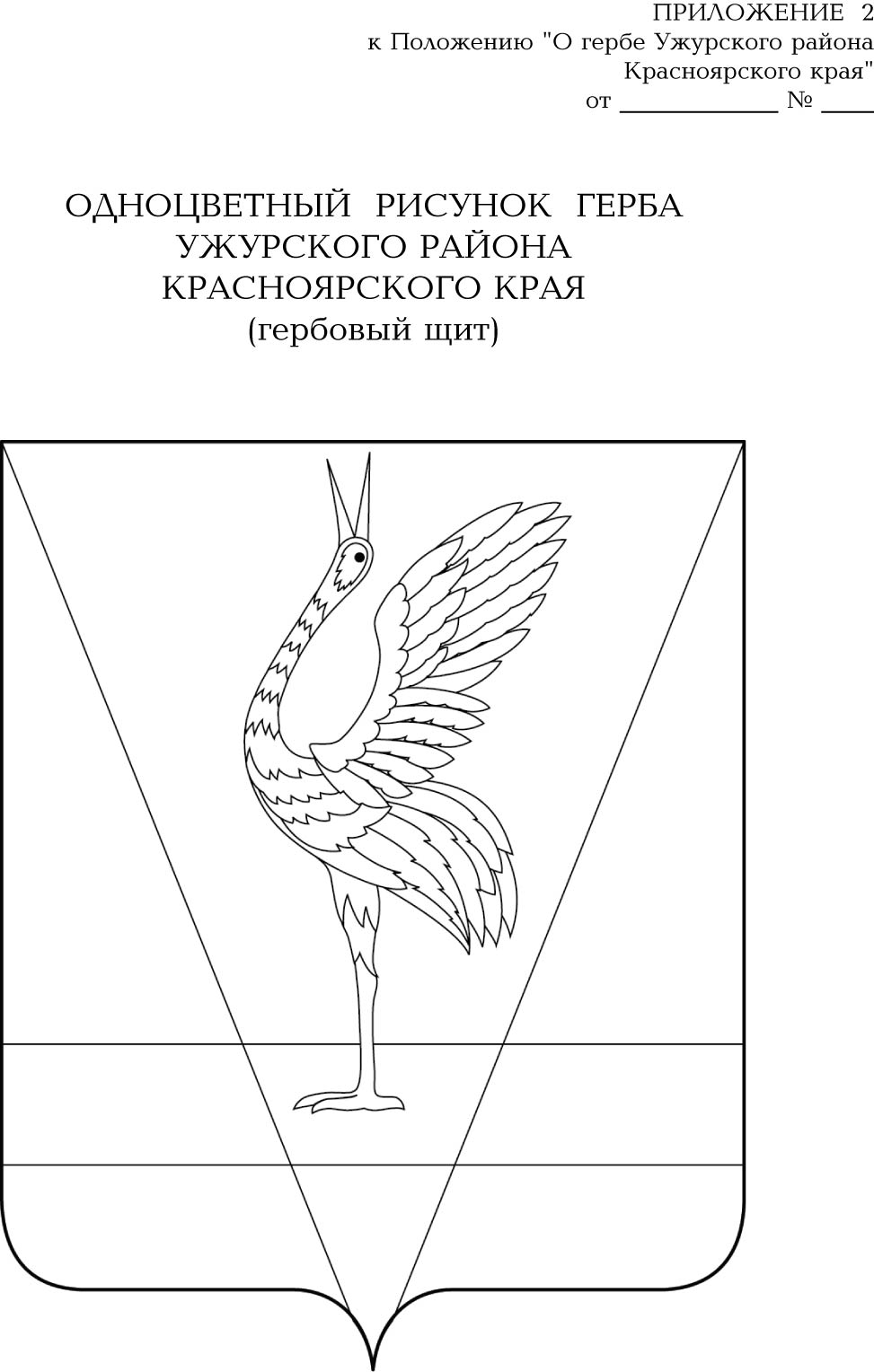 АДМИНИСТРАЦИЯ УЖУРСКОГО РАЙОНАКРАСНОЯРСКОГО КРАЯПОСТАНОВЛЕНИЕ26.05.2023                                         г. Ужур                                                 № 391О внесении изменений в постановление  администрации Ужурского района от 03.11.2016 № 640 «Об утверждении муниципальной программы «Комплексное развитие культуры и искусства в муниципальном образовании Ужурский район»В соответствии с постановлением администрации Ужурского района от 12.08.2013 № 724 «Об утверждении Порядка принятия решений о разработке муниципальных программ Ужурского района, их формировании и реализации», статьей 19 Устава Ужурского района Красноярского края, ПОСТАНОВЛЯЮ:1. Внести в приложение к постановлению администрации Ужурского района от 03.11.2016  № 640 «Об утверждении муниципальной программы  «Комплексное развитие культуры и искусства в муниципальном образовании Ужурский район»  изменения, изложив его в новой редакции, согласно приложению.1.1. Раздел «Информация по ресурсному обеспечению муниципальной программы Ужурского района, в том числе по годам реализации программы» паспорта Программы, читать в следующей редакции:1.2. Раздел 8 Программы «Информация о ресурсном обеспечении программы», читать в следующей редакции: «Общий объем бюджетных ассигнований на реализацию Программы составляет всего  890 903,3  тыс. рублей, в том числе по годам:2017 год – 59 337,7 тыс. рублей;2018 год – 78 028,2 тыс. рублей; 2019 год – 86 063,5 тыс. рублей;2020 год – 88 583,9 тыс. рублей;2021 год – 103 183,4 тыс. рублей;2022 год – 102 562,8 тыс. рублей;2023 год -  132 906,0 тыс. рублей;2024 год – 129 191,6 тыс. рублей;2025 год – 111 046,2 тыс. рублей.за счет  средств  районного  бюджета –  771 615,9 тыс. рублей, из них по годам:2017 год – 43 296,9 тыс. рублей;2018 год – 50 305,5 тыс. рублей; 2019 год – 54 373,0 тыс. рублей;2020 год – 81 437,4  тыс. рублей;2021 год – 101 335,3 тыс. рублей;2022 год – 97 833,0 тыс. рублей;2023 год -  122 532,9 тыс. рублей;2024 год – 110 250,9 тыс. рублей;2025 год – 110 251,0 тыс. рублей.за счет средств федерального бюджета – 7 908,4 тыс. рублей, из них по годам:2017 год – 340,5 тыс. рублей;2018 год – 455,2 тыс. рублей; 2019 год – 167,0 тыс. рублей;2020 год – 1 707,7  тыс. рублей;2021 год – 257,4 тыс. рублей;2022 год – 4 264,1 тыс. рублей;2023 год – 287,8 тыс. рублей;2024 год – 217,3 тыс. рублей;2025 год – 211,4 тыс. рублей.за счет средств краевого бюджета – 111 379,0  тыс. рублей, из них по годам:2017 год – 15 700,3 тыс. рублей;2018 год – 27 267,5 тыс. рублей; 2019 год – 31 523,5 тыс. рублей;2020 год – 5 438,8  тыс. рублей;2021 год – 1 590,7 тыс. рублей;2022 год – 465,7 тыс. рублей;2023 год -  10 085,3 тыс. рублей;2024 год – 18 723,4 тыс. рублей;2025 год – 583,8 тыс. рублей. Информация о ресурсном обеспечении муниципальной программы Ужурского района за счет средств районного бюджета, в том числе средств, поступивших из бюджетов других уровней бюджетной системы и бюджетов государственных внебюджетных фондов представлена в приложении № 1 к Программе.Информация об источниках финансирования подпрограмм, отдельных мероприятий муниципальной программы представлена в приложении № 2 к Программе.Объем финансирования может изменяться при утверждении бюджета на очередной финансовый год.».1.3. Приложения № 1, № 2 к Программе  читать в новой редакции согласно Приложениям № 1, № 2.1.4. Раздел «Ресурсное обеспечение Подпрограммы № 1» паспорта Подпрограммы № 1 (Приложение № 3 к Программе) читать в следующей редакции:1.5. Раздел «Ресурсное обеспечение Подпрограммы № 2» паспорта Подпрограммы № 2 (Приложение № 4 к Программе) читать в следующей редакции:1.6. Приложение  к Подпрограмме  № 2  читать в новой редакции, согласно Приложению № 3.1.7. Раздел «Ресурсное обеспечение Подпрограммы № 3» паспорта Подпрограммы № 3 (Приложение № 5 к Программе) читать в следующей редакции:1.8. Приложение  к Подпрограмме  № 3  читать в новой редакции, согласно Приложению № 4.2. Контроль за выполнением постановления возложить на заместителя главы по социальным вопросам В.А. Богданову.3. Постановление вступает в силу в день, следующий за днем официального опубликования в специальном выпуске газеты «Сибирский хлебороб».Глава района			             		                            К.Н. ЗарецкийИнформация о ресурсном обеспечении муниципальной программы Ужурского района 
за счет средств районного бюджета, в том числе средств, поступивших из бюджетов других уровней 
бюджетной системы и бюджетов государственных внебюджетных фондовИнформация об источниках финансирования подпрограмм, отдельных мероприятий муниципальной программы «Комплексное развитие культуры и искусства  в муниципальном образовании Ужурский район» (средства районного бюджета, в том числе средства, поступившие из бюджетов других уровней бюджетной системы, бюджетов государственных внебюджетных фондов)                                                                                                                                         Приложение № 3 к постановлению                                                                                                                                                                                                                                                                                  администрации района от 26.05.2023 № 391                                                                                                          Приложение к Подпрограмме № 2Перечень мероприятий Подпрограммы № 2                                                                                                                                          Приложение № 4 к постановлению                                                                                                                                                                                                                                                                                  администрации района от 26.05.2023 № 391                                                                                                          Приложение к Подпрограмме № 2                                                                       Перечень мероприятий Подпрограммы № 3Информация по ресурсному обеспечению муниципальной программы Ужурского района, в том числе по годам реализации программы Общий объем бюджетных ассигнований на реализацию Программы составляет всего          890 903,3  тыс. рублей, в том числе по годам:2017 год – 59 337,7 тыс. рублей;2018 год – 78 028,2 тыс. рублей; 2019 год – 86 063,5 тыс. рублей;2020 год – 88 583,9 тыс. рублей;2021 год – 103 183,4 тыс. рублей;2022 год – 102 562,8 тыс. рублей;2023 год -  132 906,0 тыс. рублей;2024 год – 129 191,6 тыс. рублей;2025 год – 111 046,2 тыс. рублей.за счет  средств  районного  бюджета –  771 615,9 тыс. рублей, из них по годам:2017 год – 43 296,9 тыс. рублей;2018 год – 50 305,5 тыс. рублей; 2019 год – 54 373,0 тыс. рублей;2020 год – 81 437,4  тыс. рублей;2021 год – 101 335,3 тыс. рублей;2022 год – 97 833,0 тыс. рублей;2023 год -  122 532,9 тыс. рублей;2024 год – 110 250,9 тыс. рублей;2025 год – 110 251,0 тыс. рублей.за счет средств федерального бюджета – 7 908,4 тыс. рублей, из них по годам:2017 год – 340,5 тыс. рублей;2018 год – 455,2 тыс. рублей; 2019 год – 167,0 тыс. рублей;2020 год – 1 707,7  тыс. рублей;2021 год – 257,4 тыс. рублей;2022 год – 4 264,1 тыс. рублей;2023 год – 287,8 тыс. рублей;2024 год – 217,3 тыс. рублей;2025 год – 211,4 тыс. рублей.за счет средств краевого бюджета – 111 379,0  тыс. рублей, из них по годам:2017 год – 15 700,3 тыс. рублей;2018 год – 27 267,5 тыс. рублей; 2019 год – 31 523,5 тыс. рублей;2020 год – 5 438,8  тыс. рублей;2021 год – 1 590,7 тыс. рублей;2022 год – 465,7 тыс. рублей;2023 год -  10 085,3 тыс. рублей;2024 год – 18 723,4 тыс. рублей;2025 год – 583,8 тыс. рублей.Объем финансирования может изменяться при утверждении бюджета на очередной финансовый год.Ресурсное обеспечение Подпрограммы № 1Общий объем бюджетных ассигнований на реализацию мероприятий Подпрограммы  № 1 составляет – 81 404,2 тыс. рублей, в том числе по годам:2023 год – 27 492,9 тыс. рублей;2024 год – 26 955,5 тыс. рублей;2025 год – 26 955,8  тыс. рублейза счет средств местного бюджета – 79 380,6 рублей, из них по годам:2023 год – 26 785,1 тыс. рублей;2024 год – 26 297,7 тыс. рублей;2025 год – 26 297,8 тыс. рублей.за счет средств федерального бюджета – 681,2тыс. рублей, из них по годам:2023 год – 252,5  тыс. рублей;2024 год – 217,3 тыс. рублей;2025 год -  211,4 тыс. рублей.за счет средств краевого бюджета – 1 342,4 тыс. рублей,из них по годам:2023 год – 455,3  тыс. рублей;2024 год – 440,5 тыс. рублей;2025 год -  446,6 тыс. рублей.Ресурсное обеспечение Подпрограммы № 2Общий объем бюджетных ассигнований на реализацию мероприятий Подпрограммы  № 2 составляет – 267 643,8 тыс. рублей, в том числе по годам:2023 год – 97 184,5 тыс. рублей;2024 год – 94 302,5 тыс. рублей;2025 год -  76 156,8 тыс. рублей.	за счет средств местного бюджета – 239 969,9 тыс. рублей, из них по годам:2023 год – 87 656,3 тыс. рублей;2024 год – 76 156,8 тыс. рублей;2025 год – 76 156,8 тыс. рублей.за счет средств федерального бюджета – 35,3 тыс. рублей, из них по годам:2023 год – 35,3 тыс. рублей;2024 год – 0,0 тыс. рублей;2025 год -  0,0 тыс. рублей.за счет средств краевого бюджета – 27 638,6 тыс. рублей, из них по годам:2023 год – 9 492,9 тыс. рублей;2024 год – 18 145,7  тыс. рублей;2025 год -  0,0 рублей.Ресурсное обеспечение Подпрограммы № 3Общий объем бюджетных ассигнований на реализацию мероприятий Подпрограммы  № 3 составляет – 24 095,8 тыс. рублей, в том числе по годам:2023 год – 8 228,6 тыс. рублей;2024 год – 7 933,6 тыс. рублей;2025 год -  7 933,6 тыс. рублей.	за счет средств местного бюджета – 23 684,2 тыс. рублей, из них по годам:2023 год – 8 091,4 тыс. рублей;2024 год – 7 796,4  тыс. рублей;2025 год – 7 796,4  тыс. рублей.за счет средств федерального бюджета – 0,0 тыс. рублей,из них по годам:2023 год – 0,0 тыс. рублей;2024 год – 0,0 тыс. рублей;2025 год -  0,0 тыс. рублей.за счет средств краевого бюджета – 411,6 тыс. рублей, из них по годам:2023 год – 137,2  тыс. рублей;2024 год – 137,2 тыс. рублей;2025 год – 137,2 тыс. рублей.Приложение № 1 к постановлению                                                                                                                                         администрации района от 26.05.2023 № 391Приложение № 1 к Программе№ п/пСтатус (муниципальная программа Ужурского района, подпрограмма)Наименование муниципальной программы Ужурского района, подпрограммы Наименование главного распорядителя бюджетных средств (далее – ГРБС)Код бюджетной классификацииКод бюджетной классификацииКод бюджетной классификацииКод бюджетной классификацииКод бюджетной классификацииОчередной финансовый год 2023Первый год планового периода 2024Второй год планового периода2025Итого на очередной финансовый год 
и плановый период№ п/пСтатус (муниципальная программа Ужурского района, подпрограмма)Наименование муниципальной программы Ужурского района, подпрограммы Наименование главного распорядителя бюджетных средств (далее – ГРБС)ГРБСРзПрЦСРВРВРпланпланпланИтого на очередной финансовый год 
и плановый период12345678891011121Муниципальная программа Ужурского района«Комплексное развитие культуры и искусства  в муниципальном образовании Ужурский район»всего расходные обязательства 
по муниципальной программе Ужурского районаХХХХХ132 906,0129 191,6111 046,2 373 143,81Муниципальная программа Ужурского района«Комплексное развитие культуры и искусства  в муниципальном образовании Ужурский район»в том числе по ГРБС:ХХХХХ1Муниципальная программа Ужурского района«Комплексное развитие культуры и искусства  в муниципальном образовании Ужурский район»МКУ «УКС и МП»ХХХХХ131 499,3128 954,4110 809,0371 262,71Муниципальная программа Ужурского района«Комплексное развитие культуры и искусства  в муниципальном образовании Ужурский район»Администрация Ужурского районаХХХХХ137,2137,2137,2411,61Муниципальная программа Ужурского района«Комплексное развитие культуры и искусства  в муниципальном образовании Ужурский район»Администрация Приреченского сельсоветаХХХХХ1 069,50,00,01 069,51Муниципальная программа Ужурского района«Комплексное развитие культуры и искусства  в муниципальном образовании Ужурский район»Администрация г. УжурХХХХХ200,0100,0100,0400,02Подпрограмма № 1«Наследие»всего расходные обязательства 
по подпрограмме ХХХХХ27 492,926 955,526 955,881 404,22Подпрограмма № 1«Наследие»в том числе по ГРБС:2Подпрограмма № 1«Наследие»МКУ «УКС и МП»ХХХХХ27 492,926 955,526 955,881 404,23Мероприятие 1Обеспечение деятельности (оказания услуг) подведомственных учреждений (МБУК «ЦБС Ужурского района») МКУ «УКС и МП»0800801091008219061161124 345,023 862,623 862,672 070,24Мероприятие 2Подписка периодической печати и оплата услуг по обеспечению доступа в сеть Интернет для МБУК «ЦБС Ужурского района»МКУ «УКС и МП»08008010910082560612612670,0670,0670,02 010,05Мероприятие 3Укрепление материально-технической базы и поддержка технического состояния учреждений (МБУК «ЦБС Ужурского района»)МКУ «УКС и МП»08008010910082010612612200,0150,0150,0500,06Мероприятие 4Комплектование  литературой фондов МБУК «ЦБС Ужурского района»МКУ «УКС и МП»0800801091008202061261230,030,030,090,07Мероприятие 5Комплектование книжных фондов библиотек муниципальных образований Красноярского краяМКУ «УКС и МП»080080109100S4880612612444,2444,2444,21 332,68Мероприятие 6Государственная поддержка отрасли культура (модернизация муниципальных библиотек в части комплектования книжных фондов)МКУ «УКС и МП»080080109100L5191612612311,1306,1306,4923,69Мероприятие 7Обеспечение деятельности (оказания услуг) подведомственных учреждений (МБУК «Златоруновский поселковый музей»)МКУ «УКС и МП»080080109100831906116111 442,61 442,61 442,64 327,810Мероприятие 8Государственная поддержка лучших работников сельских учреждений культурыМКУ «УКС и МП»0800801091А25519561261250,00,00,050,011Подпрограмма 2«Искусство»всего расходные обязательства 
по подпрограмме ХХХХХ97 184,594 302,576 156,8267 643,811Подпрограмма 2«Искусство»в том числе по ГРБС:11Подпрограмма 2«Искусство»МКУ «УКС и МП»ХХХХХ96 115,094 302,576 156,8266 574,311Подпрограмма 2«Искусство»Администрация Приреченского сельсоветаХХХХХ1 069,50,00,01 069,512Мероприятие 1Обеспечение деятельности (оказания услуг) подведомственных учреждений (МБУДО «Ужурская ДШИ»)МКУ «УКС и МП»0800703092008219061161112 160,213 160,213 160,238 480,613Мероприятие 2Укрепление материально-технической базы и поддержка технического состояния учреждений (МБУДО «Ужурская ДШИ»)МКУ «УКС и МП»080 0703092008201061261275,075,075,0225,014Мероприятие 3Поддержка  одаренных детейМКУ «УКС и МП»0800703092008205061261250,050,050,0150,015Мероприятие 4Обеспечение деятельности (оказания услуг) подведомственных учреждений (МАУК «ЦКС Ужурского района)МКУ «УКС и МП»08008010920082190621621 61 711,060 331,660 331,6182 374,216Мероприятие 5Укрепление материально-технической базы и поддержка технического состояния учреждений (МАУК «ЦКС Ужурского района»)МКУ «УКС и МП»Администрация Приреченского сельсовета080090080108010920082010092008201062254062254011 920,210 850,71 069,51 000,01 000,00,01 000,01 000,00,013 920,217Мероприятие 6Проведения мероприятий районного значения МКУ «УКС и МП»080080109200820402446222446221 480,0317,01 163,01 480,0317,01 163,01 480,0317,01 163,04 440,018Мероприятие 7Создание, развитие и сохранение студии народных художественных ремесел, в том числе проведение конкурсов профессионального мастерства среди мастеров народных художественных промысловМКУ «УКС и МП»0800801092008211062262260,060,060,0180,019Мероприятие 8Государственная поддержка лучших работников сельских учреждений культурыМКУ «УКС и МП»0800801092А25519562062050,00,00,050,020Мероприятие 9 Создание (реконструкция) и капитальный ремонт культурно-досуговых  учреждений в сельской местностиМКУ «УКС и МП»080080109200S48406206209 678,118 145,70,027 823,821Подпрограмма № 3«Обеспечение условий реализации Программы»всего расходные обязательства 
по подпрограмме ХХХХХ8 228,67 933,67 933,624 095,821Подпрограмма № 3«Обеспечение условий реализации Программы»в том числе по ГРБС:21Подпрограмма № 3«Обеспечение условий реализации Программы»МКУ «УКС и МП»ХХХХХ7 891,47 696,47 696,423 284,221Подпрограмма № 3«Обеспечение условий реализации Программы»Администрация Ужурского районаХХХХХ137,2137,2137,2411,621Подпрограмма № 3«Обеспечение условий реализации Программы»Администрация г. УжурХХХХХ200,0100,0100,0400,022Мероприятие 1Осуществление государственных полномочий в области архивного делаАдминистрация Ужурского района14001130930075190120244120244137,2           114,1         23,1137,2           114,1         23,1137,2           114,1         23,1411,623Мероприятие 2Повышение профессиональной компетентности специалистов отрасли «Культура»МКУ «УКС и МП»080080409300820802442445,05,05,015,024Мероприятие 3Обеспечение деятельности подведомственных учреждений МКУ «Управление культуры, спорта и молодежной политики Ужурского района»МКУ «УКС и МП»08008040930082310244111    112119244111    1121197 461,4474,85 356,8     12,0     1 617,87 461,4474,85 356,8     12,0     1 617,87 461,4474,85 356,8     12,0     1 617,822 384,225Мероприятие 4Независимая оценка качества условий оказания услуг организациями в сфере культурыМКУ «УКС и МП»0800804093008234024424415,015,015,045,026Мероприятие 5Зарезервированные средства на софинансирование краевых программМКУ «УКС и МП»0800804093008080024424495,0100,0100,0295,027Мероприятие 6Изготовление размещение рекламной  продукцииМКУ «УКС и МП»Администрация г. Ужур08008040930082350244540244540300,0100,0200,0200,0100,0100,0200,0100,0100,0700,028Мероприятие 7Поддержка добровольческого (волонтерского) движения культурыМКУ «УКС и МП»0800804093008230024424415,015,015,045,029Мероприятие 8Организация материально-технического обеспечения муниципальных учреждений (совместная закупка оргтехники, компьютеров и периферийного оборудования)МКУ «УКС и МП»08008040930084100244244200,00,00,0200,0                                                                                            Приложение № 2 к постановлениюадминистрации района 26.05.2023 № 391Приложение № 2 к Программе                                                                                            Приложение № 2 к постановлениюадминистрации района 26.05.2023 № 391Приложение № 2 к Программе                                                                                            Приложение № 2 к постановлениюадминистрации района 26.05.2023 № 391Приложение № 2 к Программе                                                                                            Приложение № 2 к постановлениюадминистрации района 26.05.2023 № 391Приложение № 2 к Программе№ п/пСтатус (муниципальная программа Ужурского района, подпрограмма)Наименование муниципальной программы Ужурского района, подпрограммы Уровень бюджетной системы/источники финансированияОчередной финансовый год 2023Первый год планового периода 2024Второй год планового периода2025Итого на очередной финансовый год и плановый период№ п/пСтатус (муниципальная программа Ужурского района, подпрограмма)Наименование муниципальной программы Ужурского района, подпрограммы Уровень бюджетной системы/источники финансированияпланпланпланИтого на очередной финансовый год и плановый период123456781Муниципальная программа Ужурского района«Комплексное развитие культуры и искусства в муниципальном образовании Ужурский район» всего132 906,0129 191,6111 046,2 373 143,81Муниципальная программа Ужурского района«Комплексное развитие культуры и искусства в муниципальном образовании Ужурский район» в том числе:1Муниципальная программа Ужурского района«Комплексное развитие культуры и искусства в муниципальном образовании Ужурский район» федеральный бюджет287,8217,3211,4716,51Муниципальная программа Ужурского района«Комплексное развитие культуры и искусства в муниципальном образовании Ужурский район» краевой бюджет10 085,318 723,4 583,829 392,51Муниципальная программа Ужурского района«Комплексное развитие культуры и искусства в муниципальном образовании Ужурский район» местный бюджет122 532,9110 250,9110 251,0343 034,81Муниципальная программа Ужурского района«Комплексное развитие культуры и искусства в муниципальном образовании Ужурский район» внебюджетные источники2Подпрограмма № 1«Наследие»всего27 492,926 955,526 955,881 404,22Подпрограмма № 1«Наследие»в том числе:2Подпрограмма № 1«Наследие»федеральный бюджет252,5217,3211,4681,22Подпрограмма № 1«Наследие»краевой бюджет455,3440,5446,61 342,42Подпрограмма № 1«Наследие»местный бюджет26 785,126 297,726 297,879 380,62Подпрограмма № 1«Наследие»внебюджетные источники3Подпрограмма № 2«Искусство»всего97 184,594 302,576 156,8267 643,83Подпрограмма № 2«Искусство»в том числе:3Подпрограмма № 2«Искусство»федеральный бюджет35,30,00,035,33Подпрограмма № 2«Искусство»краевой бюджет9 492,918 145,70,027 638,63Подпрограмма № 2«Искусство»местный бюджет87 656,376 156,876 156,8239 969,93Подпрограмма № 2«Искусство»внебюджетные источники4Подпрограмма № 3«Обеспечение условий реализации программы»всего8 228,67 933,67 933,624 095,84Подпрограмма № 3«Обеспечение условий реализации программы»в том числе:4Подпрограмма № 3«Обеспечение условий реализации программы»федеральный бюджет0,00,00,00,04Подпрограмма № 3«Обеспечение условий реализации программы»краевой бюджет137,2137,2137,2411,64Подпрограмма № 3«Обеспечение условий реализации программы»местный бюджет8 091,47 796,47 796,423 684,24Подпрограмма № 3«Обеспечение условий реализации программы»внебюджетные источники№ п/пЦели, задачи, мероприятия подпрограммыНаименование ГРБСКод бюджетной классификации Код бюджетной классификации Код бюджетной классификации Код бюджетной классификации Код бюджетной классификации Код бюджетной классификации Код бюджетной классификации Расходы 
(тыс. руб.), годыРасходы 
(тыс. руб.), годыРасходы 
(тыс. руб.), годыРасходы 
(тыс. руб.), годыОжидаемый результат№ п/пЦели, задачи, мероприятия подпрограммыНаименование ГРБСГРБСРз
ПрРз
ПрЦСРЦСРВРВРочередной финансовый год(2023)первый год планового периода(2024)второй год планового периода(2025)Итого на (2023-2025)Ожидаемый результат123455667789101112Цель  «Обеспечение доступа населения Ужурского района к культурным благам и участию в культурной жизни, реализация творческого потенциала населения Ужурского района»Цель  «Обеспечение доступа населения Ужурского района к культурным благам и участию в культурной жизни, реализация творческого потенциала населения Ужурского района»Цель  «Обеспечение доступа населения Ужурского района к культурным благам и участию в культурной жизни, реализация творческого потенциала населения Ужурского района»Цель  «Обеспечение доступа населения Ужурского района к культурным благам и участию в культурной жизни, реализация творческого потенциала населения Ужурского района»Цель  «Обеспечение доступа населения Ужурского района к культурным благам и участию в культурной жизни, реализация творческого потенциала населения Ужурского района»Цель  «Обеспечение доступа населения Ужурского района к культурным благам и участию в культурной жизни, реализация творческого потенциала населения Ужурского района»Цель  «Обеспечение доступа населения Ужурского района к культурным благам и участию в культурной жизни, реализация творческого потенциала населения Ужурского района»Цель  «Обеспечение доступа населения Ужурского района к культурным благам и участию в культурной жизни, реализация творческого потенциала населения Ужурского района»Цель  «Обеспечение доступа населения Ужурского района к культурным благам и участию в культурной жизни, реализация творческого потенциала населения Ужурского района»Цель  «Обеспечение доступа населения Ужурского района к культурным благам и участию в культурной жизни, реализация творческого потенциала населения Ужурского района»Цель  «Обеспечение доступа населения Ужурского района к культурным благам и участию в культурной жизни, реализация творческого потенциала населения Ужурского района»Цель  «Обеспечение доступа населения Ужурского района к культурным благам и участию в культурной жизни, реализация творческого потенциала населения Ужурского района»Цель  «Обеспечение доступа населения Ужурского района к культурным благам и участию в культурной жизни, реализация творческого потенциала населения Ужурского района»Цель  «Обеспечение доступа населения Ужурского района к культурным благам и участию в культурной жизни, реализация творческого потенциала населения Ужурского района»Цель  «Обеспечение доступа населения Ужурского района к культурным благам и участию в культурной жизни, реализация творческого потенциала населения Ужурского района»Задача 1. Повышение эффективности и качества дополнительного образования в сфере культураЗадача 1. Повышение эффективности и качества дополнительного образования в сфере культураЗадача 1. Повышение эффективности и качества дополнительного образования в сфере культураЗадача 1. Повышение эффективности и качества дополнительного образования в сфере культураЗадача 1. Повышение эффективности и качества дополнительного образования в сфере культураЗадача 1. Повышение эффективности и качества дополнительного образования в сфере культураЗадача 1. Повышение эффективности и качества дополнительного образования в сфере культураЗадача 1. Повышение эффективности и качества дополнительного образования в сфере культураЗадача 1. Повышение эффективности и качества дополнительного образования в сфере культураЗадача 1. Повышение эффективности и качества дополнительного образования в сфере культураЗадача 1. Повышение эффективности и качества дополнительного образования в сфере культураЗадача 1. Повышение эффективности и качества дополнительного образования в сфере культураЗадача 1. Повышение эффективности и качества дополнительного образования в сфере культураЗадача 1. Повышение эффективности и качества дополнительного образования в сфере культураЗадача 1. Повышение эффективности и качества дополнительного образования в сфере культураМероприятие 1Мероприятие 1Мероприятие 1Мероприятие 1Мероприятие 1Мероприятие 1Мероприятие 1Мероприятие 1Мероприятие 1Мероприятие 1Мероприятие 1Мероприятие 1Мероприятие 1Мероприятие 1Мероприятие 11Обеспечение деятельности (оказания услуг) подведомственных учреждений (МБУДО «Ужурская ДШИ»)МКУ «УКС и МП»080070307030920082190092008219061161112 160,213 160,213 160,238 480,6Оказание муниципальных услуг населению Ужурского района Мероприятие 2Мероприятие 2Мероприятие 2Мероприятие 2Мероприятие 2Мероприятие 2Мероприятие 2Мероприятие 2Мероприятие 2Мероприятие 2Мероприятие 2Мероприятие 2Мероприятие 2Мероприятие 2Мероприятие 22Укрепление материально-технической базы и поддержка технического состояния учреждений (МБУДО «Ужурская ДШИ»)МКУ «УКС и МП»080070307030920082010092008201061261275,075,075,0225,0Создание привлекательного имиджа и комфортных условий для обучения и выявления одаренных детей. Приобретение ученических стульев, ноутбук для проведения уроков сольфеджио.Мероприятие 3Мероприятие 3Мероприятие 3Мероприятие 3Мероприятие 3Мероприятие 3Мероприятие 3Мероприятие 3Мероприятие 3Мероприятие 3Мероприятие 3Мероприятие 3Мероприятие 3Мероприятие 3Мероприятие 33Поддержка  одаренных детейМКУ «УКС и МП»080070307030920082050092008205061261250,050,050,0150,0Организация летнего отдыха и участие одаренных детей в краевых и международных фестиваляхИтого по Задаче 1Итого по Задаче 1Итого по Задаче 1Итого по Задаче 1Итого по Задаче 1Итого по Задаче 1Итого по Задаче 1Итого по Задаче 1Итого по Задаче 1Итого по Задаче 112 285,213 285,213 285,238 855,6Задача 2: Стимулирование народного творчества и развитие культурно-досуговой деятельностиЗадача 2: Стимулирование народного творчества и развитие культурно-досуговой деятельностиЗадача 2: Стимулирование народного творчества и развитие культурно-досуговой деятельностиЗадача 2: Стимулирование народного творчества и развитие культурно-досуговой деятельностиЗадача 2: Стимулирование народного творчества и развитие культурно-досуговой деятельностиЗадача 2: Стимулирование народного творчества и развитие культурно-досуговой деятельностиЗадача 2: Стимулирование народного творчества и развитие культурно-досуговой деятельностиЗадача 2: Стимулирование народного творчества и развитие культурно-досуговой деятельностиЗадача 2: Стимулирование народного творчества и развитие культурно-досуговой деятельностиЗадача 2: Стимулирование народного творчества и развитие культурно-досуговой деятельностиЗадача 2: Стимулирование народного творчества и развитие культурно-досуговой деятельностиЗадача 2: Стимулирование народного творчества и развитие культурно-досуговой деятельностиЗадача 2: Стимулирование народного творчества и развитие культурно-досуговой деятельностиЗадача 2: Стимулирование народного творчества и развитие культурно-досуговой деятельностиЗадача 2: Стимулирование народного творчества и развитие культурно-досуговой деятельностиМероприятие 1Мероприятие 1Мероприятие 1Мероприятие 1Мероприятие 1Мероприятие 1Мероприятие 1Мероприятие 1Мероприятие 1Мероприятие 1Мероприятие 1Мероприятие 1Мероприятие 1Мероприятие 1Мероприятие 11Обеспечение деятельности (оказания услуг) подведомственных учреждений (МАУК «ЦКС Ужурского района») МКУ «УКС и МП»0800801080109200821900920082190621621 61 711,060 331,660 331,6182 374,2Оказание муниципальных услуг населению Ужурского районаМероприятие 2Мероприятие 2Мероприятие 2Мероприятие 2Мероприятие 2Мероприятие 2Мероприятие 2Мероприятие 2Мероприятие 2Мероприятие 2Мероприятие 2Мероприятие 2Мероприятие 2Мероприятие 2Мероприятие 22Укрепление материально-технической базы и поддержка технического состояния учреждения (МАУК «ЦКС Ужурского района»)МКУ «УКС и МП»Администрация Приреченского сельсовета08009008009008010801080108010920082010092008201062254062254011 920,210 850,71 069,51 000,01 000,00,01 000,01 000,00,013 920,2Создание привлекательного имиджа и комфортных условий для посетителей.Приобретение автомобиля. Текущий ремонт здания РДК и здания Причеченского СДК.Мероприятие 3Мероприятие 3Мероприятие 3Мероприятие 3Мероприятие 3Мероприятие 3Мероприятие 3Мероприятие 3Мероприятие 3Мероприятие 3Мероприятие 3Мероприятие 3Мероприятие 3Мероприятие 3Мероприятие 33Проведения мероприятий районного значенияМКУ «УКС и МП»0800800801080109200820402446221 480,0317,01 163,01 480,0317,01 163,01 480,0317,01 163,01 480,0317,01 163,04 440,0Создание благоприятной культурной среды способствующей всестороннему развитию личностиМероприятие 4Мероприятие 4Мероприятие 4Мероприятие 4Мероприятие 4Мероприятие 4Мероприятие 4Мероприятие 4Мероприятие 4Мероприятие 4Мероприятие 4Мероприятие 4Мероприятие 4Мероприятие 4Мероприятие 44Создание, развитие и сохранение студии народных художественных ремесел, в том числе проведение конкурсов профессионального мастерства среди мастеров народных и художественных промыслов МКУ «УКС и МП»08008008010801092008211062260,060,060,060,0180,0Увеличение показателя клубных формирований по народному творчеству, рост числа участников клубных формированийМероприятие 5Мероприятие 5Мероприятие 5Мероприятие 5Мероприятие 5Мероприятие 5Мероприятие 5Мероприятие 5Мероприятие 5Мероприятие 5Мероприятие 5Мероприятие 5Мероприятие 5Мероприятие 55Государственная поддержка лучших работников сельских учреждений культурыМКУ «УКС и МП»08008008010801091А25519562050,050,00,00,050,0Мероприятие 6Мероприятие 6Мероприятие 6Мероприятие 6Мероприятие 6Мероприятие 6Мероприятие 6Мероприятие 6Мероприятие 6Мероприятие 6Мероприятие 6Мероприятие 6Мероприятие 6Мероприятие 66Создание (реконструкция) и капитальный ремонт культурно-досуговых  учреждений в сельской местностиМКУ «УКС и МП»0800800801080109200S48406209 678,19 678,118 145,70,027 823,8Капитальный ремонт Крутоярского СДКИтого по задаче 2:Итого по задаче 2:Итого по задаче 2:Итого по задаче 2:Итого по задаче 2:Итого по задаче 2:Итого по задаче 2:Итого по задаче 2:Итого по задаче 2: 84 899,3 84 899,381 017,362 871,6228 788,2Итого по Подпрограмме № 2Итого по Подпрограмме № 2Итого по Подпрограмме № 2Итого по Подпрограмме № 2Итого по Подпрограмме № 2Итого по Подпрограмме № 2Итого по Подпрограмме № 2Итого по Подпрограмме № 2Итого по Подпрограмме № 297 184,597 184,594 302,576 156,8267 643,8№ п/пЦели, задачи, мероприятия подпрограммыНаименование ГРБСКод бюджетной классификации Код бюджетной классификации Код бюджетной классификации Код бюджетной классификации Код бюджетной классификации Код бюджетной классификации Расходы 
(тыс. руб.), годыРасходы 
(тыс. руб.), годыРасходы 
(тыс. руб.), годыРасходы 
(тыс. руб.), годыРасходы 
(тыс. руб.), годыРасходы 
(тыс. руб.), годыОжидаемый результат№ п/пЦели, задачи, мероприятия подпрограммыНаименование ГРБСГРБСРз
ПрРз
ПрЦСРЦСРВРочередной финансовый год(2023)первый год планового периода(2024)первый год планового периода(2024)второй год планового периода(2025)второй год планового периода(2025)Итого на (2023-2025)Ожидаемый результат12345566789910101112Цель  «Создание условий для устойчивого развития культуры в Ужурском районе»Цель  «Создание условий для устойчивого развития культуры в Ужурском районе»Цель  «Создание условий для устойчивого развития культуры в Ужурском районе»Цель  «Создание условий для устойчивого развития культуры в Ужурском районе»Цель  «Создание условий для устойчивого развития культуры в Ужурском районе»Цель  «Создание условий для устойчивого развития культуры в Ужурском районе»Цель  «Создание условий для устойчивого развития культуры в Ужурском районе»Цель  «Создание условий для устойчивого развития культуры в Ужурском районе»Цель  «Создание условий для устойчивого развития культуры в Ужурском районе»Цель  «Создание условий для устойчивого развития культуры в Ужурском районе»Цель  «Создание условий для устойчивого развития культуры в Ужурском районе»Цель  «Создание условий для устойчивого развития культуры в Ужурском районе»Цель  «Создание условий для устойчивого развития культуры в Ужурском районе»Цель  «Создание условий для устойчивого развития культуры в Ужурском районе»Цель  «Создание условий для устойчивого развития культуры в Ужурском районе»Цель  «Создание условий для устойчивого развития культуры в Ужурском районе»Задача 1: Осуществление государственных полномочий в области архивного делаЗадача 1: Осуществление государственных полномочий в области архивного делаЗадача 1: Осуществление государственных полномочий в области архивного делаЗадача 1: Осуществление государственных полномочий в области архивного делаЗадача 1: Осуществление государственных полномочий в области архивного делаЗадача 1: Осуществление государственных полномочий в области архивного делаЗадача 1: Осуществление государственных полномочий в области архивного делаЗадача 1: Осуществление государственных полномочий в области архивного делаЗадача 1: Осуществление государственных полномочий в области архивного делаЗадача 1: Осуществление государственных полномочий в области архивного делаЗадача 1: Осуществление государственных полномочий в области архивного делаЗадача 1: Осуществление государственных полномочий в области архивного делаЗадача 1: Осуществление государственных полномочий в области архивного делаЗадача 1: Осуществление государственных полномочий в области архивного делаЗадача 1: Осуществление государственных полномочий в области архивного делаЗадача 1: Осуществление государственных полномочий в области архивного делаМероприятие 1Мероприятие 1Мероприятие 1Мероприятие 1Мероприятие 1Мероприятие 1Мероприятие 1Мероприятие 1Мероприятие 1Мероприятие 1Мероприятие 1Мероприятие 1Мероприятие 1Мероприятие 1Мероприятие 1Мероприятие 11Осуществление государственных полномочий в области архивного делаАдминистрация Ужурского района1400113011309300751900930075190120244137,2        114,1         23,1137,2           114,1         23,1137,2           114,1         23,1137,2           114,1         23,1137,2           114,1         23,1411,6Итого по Задаче 1Итого по Задаче 1Итого по Задаче 1Итого по Задаче 1Итого по Задаче 1Итого по Задаче 1Итого по Задаче 1Итого по Задаче 1Итого по Задаче 1137,2137,2137,2137,2137,2411,6Задача 2: Воспроизводство кадрового потенциала отрасли «культура»Задача 2: Воспроизводство кадрового потенциала отрасли «культура»Задача 2: Воспроизводство кадрового потенциала отрасли «культура»Задача 2: Воспроизводство кадрового потенциала отрасли «культура»Задача 2: Воспроизводство кадрового потенциала отрасли «культура»Задача 2: Воспроизводство кадрового потенциала отрасли «культура»Задача 2: Воспроизводство кадрового потенциала отрасли «культура»Задача 2: Воспроизводство кадрового потенциала отрасли «культура»Задача 2: Воспроизводство кадрового потенциала отрасли «культура»Задача 2: Воспроизводство кадрового потенциала отрасли «культура»Задача 2: Воспроизводство кадрового потенциала отрасли «культура»Задача 2: Воспроизводство кадрового потенциала отрасли «культура»Задача 2: Воспроизводство кадрового потенциала отрасли «культура»Задача 2: Воспроизводство кадрового потенциала отрасли «культура»Задача 2: Воспроизводство кадрового потенциала отрасли «культура»Задача 2: Воспроизводство кадрового потенциала отрасли «культура»Мероприятие 1Мероприятие 1Мероприятие 1Мероприятие 1Мероприятие 1Мероприятие 1Мероприятие 1Мероприятие 1Мероприятие 1Мероприятие 1Мероприятие 1Мероприятие 1Мероприятие 1Мероприятие 1Мероприятие 1Мероприятие 11Повышение профессиональной компетентности специалистов отрасли «Культура»МКУ «УКС и МП»08008040804093008208009300820802445,05,05,05,05,015,0Организация обучения и повышения квалификации специалистов отрасли «культура» в краевых семинарахИтого по Задаче 2Итого по Задаче 2Итого по Задаче 2Итого по Задаче 2Итого по Задаче 2Итого по Задаче 2Итого по Задаче 2Итого по Задаче 2Итого по Задаче 25,05,05,05,05,015,0Задача 3: Обеспечение эффективного управления в отрасли «культура»Задача 3: Обеспечение эффективного управления в отрасли «культура»Задача 3: Обеспечение эффективного управления в отрасли «культура»Задача 3: Обеспечение эффективного управления в отрасли «культура»Задача 3: Обеспечение эффективного управления в отрасли «культура»Задача 3: Обеспечение эффективного управления в отрасли «культура»Задача 3: Обеспечение эффективного управления в отрасли «культура»Задача 3: Обеспечение эффективного управления в отрасли «культура»Задача 3: Обеспечение эффективного управления в отрасли «культура»Задача 3: Обеспечение эффективного управления в отрасли «культура»Задача 3: Обеспечение эффективного управления в отрасли «культура»Задача 3: Обеспечение эффективного управления в отрасли «культура»Задача 3: Обеспечение эффективного управления в отрасли «культура»Задача 3: Обеспечение эффективного управления в отрасли «культура»Задача 3: Обеспечение эффективного управления в отрасли «культура»Задача 3: Обеспечение эффективного управления в отрасли «культура»Мероприятие 1Мероприятие 1Мероприятие 1Мероприятие 1Мероприятие 1Мероприятие 1Мероприятие 1Мероприятие 1Мероприятие 1Мероприятие 1Мероприятие 1Мероприятие 1Мероприятие 1Мероприятие 1Мероприятие 1Мероприятие 11Обеспечение деятельности подведомственных учреждений МКУ «Управление культуры, спорта и молодежной политики Ужурского района»МКУ «УКС и МП»0800804080409300823100930082310244111   1121197 461,4474,85 356,8      12,0     1 617,87 461,4474,85 356,8     12,0     1 617,87 461,4474,85 356,8     12,0     1 617,87 461,4474,85 356,8     12,0     1 617,87 461,4474,85 356,8     12,0     1 617,822 384,2Реализация мероприятий культурной политики на территории районаМероприятие 2Мероприятие 2Мероприятие 2Мероприятие 2Мероприятие 2Мероприятие 2Мероприятие 2Мероприятие 2Мероприятие 2Мероприятие 2Мероприятие 2Мероприятие 2Мероприятие 2Мероприятие 2Мероприятие 2Мероприятие 22Независимая оценка качества условий оказания услуг организациями в сфере культурыМКУ «УКС и МП»08008008040804093008234024415,015,015,015,045,045,0Улучшение качества оказания услуг населениюМероприятие 3Мероприятие 3Мероприятие 3Мероприятие 3Мероприятие 3Мероприятие 3Мероприятие 3Мероприятие 3Мероприятие 3Мероприятие 3Мероприятие 3Мероприятие 3Мероприятие 3Мероприятие 3Мероприятие 3Мероприятие 33Зарезервированные средства на софинансирование краевых программМКУ «УКС и МП»08008008040804093008080024495,0100,0100,0100,0295,0295,0Мероприятие 4Мероприятие 4Мероприятие 4Мероприятие 4Мероприятие 4Мероприятие 4Мероприятие 4Мероприятие 4Мероприятие 4Мероприятие 4Мероприятие 4Мероприятие 4Мероприятие 4Мероприятие 4Мероприятие 4Мероприятие 44Изготовление размещение рекламной  продукцииМКУ «УКС и МП»080080080408040930082350540244300,0100,0200,0200,0100,0100,0200,0100,0100,0200,0100,0100,0700,0700,0Мероприятие 5Мероприятие 5Мероприятие 5Мероприятие 5Мероприятие 5Мероприятие 5Мероприятие 5Мероприятие 5Мероприятие 5Мероприятие 5Мероприятие 5Мероприятие 5Мероприятие 5Мероприятие 5Мероприятие 5Мероприятие 55Поддержка добровольческого (волонтерского) движения культурыМКУ «УКС и МП»08008008040804093008230024415,015,015,015,045,045,0Мероприятие 6Мероприятие 6Мероприятие 6Мероприятие 6Мероприятие 6Мероприятие 6Мероприятие 6Мероприятие 6Мероприятие 6Мероприятие 6Мероприятие 6Мероприятие 6Мероприятие 6Мероприятие 6Мероприятие 6Мероприятие 66Организация материально-технического обеспечения муниципальных учреждений (совместная закупка оргтехники, компьютеров и периферийного оборудования)МКУ «УКС и МП»080080080408040930084100244200,00,00,00,0200,0200,0Итого по задаче 3:Итого по задаче 3:Итого по задаче 3:Итого по задаче 3:Итого по задаче 3:Итого по задаче 3:Итого по задаче 3:Итого по задаче 3:Итого по задаче 3:8 086,47 791,47 791,47 791,423 669,223 669,2Итого по Подпрограмме № 3Итого по Подпрограмме № 3Итого по Подпрограмме № 3Итого по Подпрограмме № 3Итого по Подпрограмме № 3Итого по Подпрограмме № 3Итого по Подпрограмме № 3Итого по Подпрограмме № 3Итого по Подпрограмме № 38 228,67 933,67 933,67 933,624 095,824 095,8